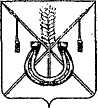 АДМИНИСТРАЦИЯ КОРЕНОВСКОГО ГОРОДСКОГО ПОСЕЛЕНИЯКОРЕНОВСКОГО РАЙОНАПОСТАНОВЛЕНИЕот 09.02.2021   		                                                  			  № 97г. КореновскОб утверждении отчета о реализации ведомственной целевойпрограммы по благоустройству и озеленению территорииКореновского городского поселении Кореновского районана 2020-2022 годы «Цветущий город» за 2020 годВ соответствии с постановлением администрации Кореновского городского поселения Кореновского района от 11 сентября 2018 года № 1152 «Об утверждении Порядка разработки, утверждения и реализации ведомственных целевых программ в Кореновском городском поселении Кореновского района» (с изменениями от 6 октября 2020 № 808), администрация Кореновского городского поселения Кореновского района  п о с т а н о в л я е т:1. Утвердить отчет о реализации ведомственной целевой программы по благоустройству и озеленению территории Кореновского городского поселении Кореновского района на 2020-2022 годы «Цветущий город» за 2020 год.2. Общему отделу администрации Кореновского городского поселения Кореновского района (Питиримова) обеспечить размещение настоящего постановления на официальном сайте администрации Кореновского городского поселения Кореновского района в информационно- телекоммуникационной сети «Интернет».3. Контроль за выполнением настоящего постановления возложить                            на заместителя главы Кореновского городского поселения Кореновского                    района Р.Ф. Громова.4. Постановление вступает в силу со дня его подписания. ГлаваКореновского городского поселенияКореновского района                                                                           М.О. ШутылевОТЧЕТ о реализации ведомственной целевойпрограммы по благоустройству и озеленению территории Кореновского городского поселении Кореновского района на 2020-2022 годы «Цветущий город» за 2020 годПостановлением администрации Кореновского городского поселения Кореновского района от 6 ноября 2019 года № 1091 была утверждена ведомственная целевая программа по благоустройству и озеленению территории Кореновского городского поселении Кореновского района на 2020-2022 годы «Цветущий город».Финансирование мероприятий Программы в 2020 году осуществлялось за счет средств бюджета Кореновского городского поселения Кореновского района (приложение № 1).Оценка эффективности реализации Программы (приложение № 2) осуществлялась на основании следующих индикаторов:повышение заинтересованности жителей в образцовом содержании собственных участков и обустройстве территории общего пользования;санитарная очистка, озеленение и благоустройство территории Кореновского городского поселения.Выделенные денежные средства на реализацию ведомственной целевой программы по благоустройству и озеленению территории Кореновского городского поселении Кореновского района на 2020-2022 годы «Цветущий город» за 2020 год освоены на 100 %, согласно приложению к отчету (прилагается).Начальникорганизационно-кадрового отделаадминистрации Кореновского городскогопоселения Кореновского района                                                   Я.Е. Слепокурова   АНАЛИЗобъемов финансирования мероприятий ведомственной целевойпрограммы по благоустройству и озеленению территории Кореновского городского поселении Кореновского района» на 2020-2022 годы«Цветущий город» за 2020 годНачальник организационно-кадрового отделаадминистрации Кореновского  городского поселения                                                                     Я.Е. СлепокуроваОЦЕНКАэффективности реализации ведомственной целевойпрограммы по благоустройству и озеленению территории Кореновского городского поселении Кореновского района на 2020-2022 годы«Цветущий город» за 2020 годНачальник организационно-кадрового отдела администрации Кореновского  городского поселения Кореновского район                                                                        Я.Е. СлепокуроваПРИЛОЖЕНИЕУТВЕРЖДЕНпостановлением администрацииКореновского городского поселения Кореновского районаот 09.02.2021 № 97ПРИЛОЖЕНИЕ № 1к отчету о реализации мероприятий   ведомственной целевой программы по благоустройству и озеленению территории Кореновского городского поселении Кореновского района на 2020-2022 годы «Цветущий город» за 2020 год№п/пНаименование задачи, мероприятияИсточник финанси-рованияОбъем финансирования, тыс. руб.Объем финансирования, тыс. руб.Объем финансирования, тыс. руб.Объем финансирования, тыс. руб.Испол-нитель меро-приятия№п/пНаименование задачи, мероприятияИсточник финанси-рованияплановоезначениефактическое значениеотклонениеотклонениеИспол-нитель меро-приятия№п/пНаименование задачи, мероприятияИсточник финанси-рованияплановоезначениефактическое значениетыс.руб.- / +%Испол-нитель меро-приятия123456781.Приобретение памятных подарков, с целью поощрения жителей Кореновского городского поселения, предприятий и учреждений, независимо от форм собственности, внесших наибольший вклад в цветочное оформление, озеленение и благоустройство территории Кореновского городского поселенияБюджетКореновского городского поселения30,030,000Администрация Кореновского городского поселения Кореновского районаИтого по ПрограммеИтого по Программе30,030,000Местный бюджет (МБ)Местный бюджет (МБ)30,030,000Привлеченные средстваПривлеченные средстваПРИЛОЖЕНИЕ № 2к отчету о реализации мероприятий   ведомственной целевой программы по благоустройству и озеленению территории Кореновского городского поселении Кореновского района на 2020-2022 годы «Цветущий город» за 2020 год№ п/пПоказатели    результативности Фактические объемы финансирования (суммарно по всем источникам), тыс. руб.Фактическое значение показателя (индикатора) результативности в натуральном или стоимостном выраженииЭффективность реализации ВЦП(5=4/3)123451Приобретение памятных подарков, с целью поощрения жителей Кореновского городского поселения, предприятий и учреждений, независимо от форм собственности, внесших наибольший вклад в цветочное оформление, озеленение и благоустройство территории Кореновского городского поселения30,030,01итого30,030,01